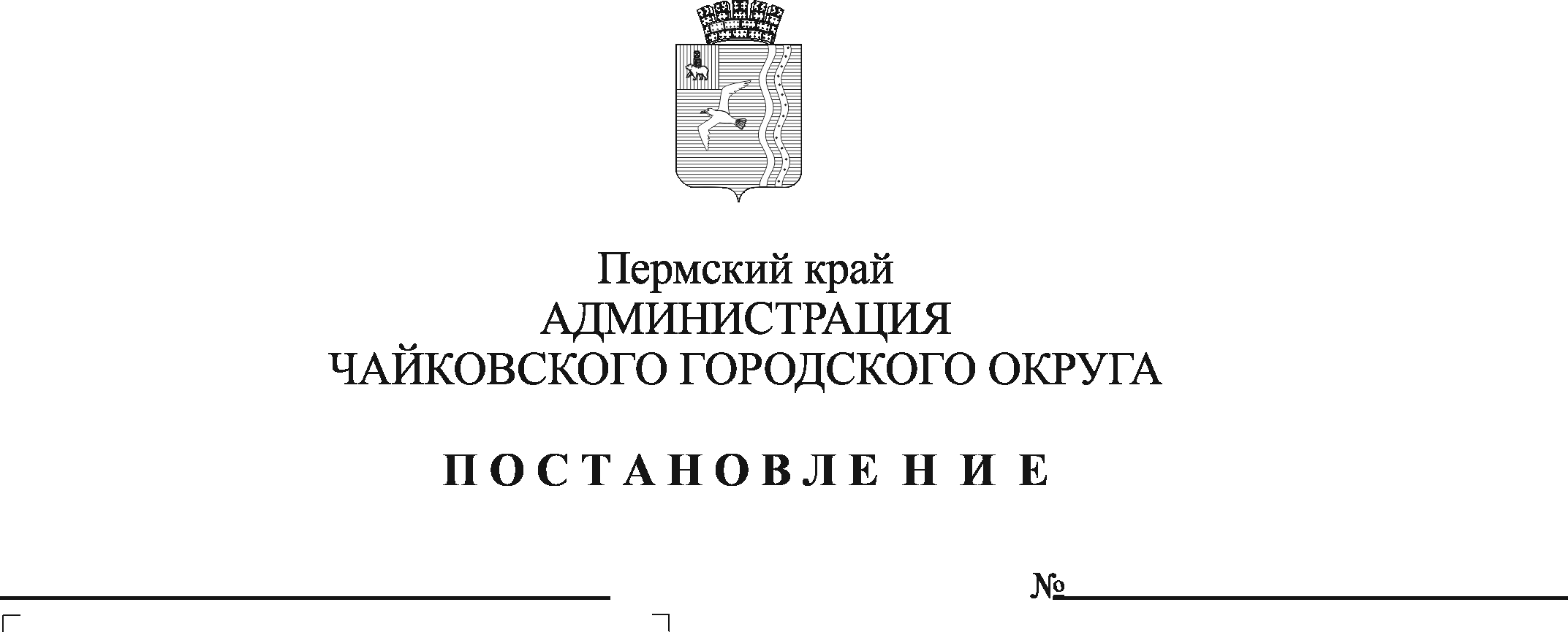 На основании Федерального закона от 6 октября 2003 г. № 131-ФЗ «Об общих принципах организации местного самоуправления в Российской Федерации», на основании Устава Чайковского городского округа, в соответствии с решением Чайковской городской Думы от 19 декабря 2018 г. №96 «Об оплате труда работников муниципальных учреждений Чайковского городского округа», решением Думы Чайковского городского округа от 20 октября 2021 г. № 544 «О внесении изменений в решение Думы Чайковского городского округа от 23.12.2020 № 438 «О бюджете Чайковского городского округа на 2021 год и на плановый период 2022 и 2023 годов», в целях урегулирования оплаты труда в муниципальном казенном учреждении «Центр бухгалтерского учета»ПОСТАНОВЛЯЮ:1. Внести в Положение об оплате труда работников муниципального казенного учреждения «Центр бухгалтерского учета», утвержденное постановлением администрации города Чайковского от 25 марта 2019 г. № 636 (в редакции постановления администрации Чайковского городского округа от 05 февраля 2020 г. № 80) следующие изменения:1.1. абзац шестой пункта 2.1.3 изложить в следующей редакции:«премиальные выплаты за счет сложившейся экономии фонда оплаты труда по итогам работы за отчетные периоды (месяц, квартал, полугодие, 9 месяцев, год).»;1.2. в пункте 2.2 таблицу изложить в следующей редакции:1.3. в пункте 2.4 таблицу изложить в следующей редакции:1.4. абзац пятый пункта 3.1.3 изложить в следующей редакции:«премиальные выплаты за счет сложившейся экономии фонда оплаты труда по итогам работы за отчетные периоды (месяц, квартал, полугодие, 9 месяцев, год).»;1.5. пункты 3.2, 3.3 изложить в следующей редакции:«3.2. Предельный уровень соотношения заработной платы руководителя учреждения, его заместителя, главного бухгалтера и средней заработной платы всего персонала учреждения устанавливается  в кратности от 1 до 8.Соотношение среднемесячной зарплаты руководящих работников и сотрудников учреждения рассчитывают за один календарный год.3.3.  Средняя заработная плата работников учреждения определяется путем деления суммы базовой части заработной платы, выплат компенсационного и стимулирующего характера за отработанное время в текущем календарном году на сумму среднемесячной численности работников за все месяцы календарного года.».2. Опубликовать постановление в газете «Огни Камы» и разместить на официальном сайте администрации Чайковского городского округа.3. Постановление вступает в силу после его официального опубликования и распространяется на правоотношения, возникшие с 1 октября 2021 г.Глава городского округа –глава администрацииЧайковского городского округа                                                   Ю.Г. ВостриковО внесении изменений в       Положение об оплате труда работников муниципального казенного учреждения «Центр бухгалтерского учета», утвержденное постановлением администрации города Чайковского от 25 марта 2019 г. № 636№ п/пНаименование должностейДолжностной оклад (руб.)1231.Директор24445,002.Заместитель директора по экономике18339,003.Главный бухгалтер18339,004.Заместитель главного бухгалтера15630,005.Начальник отдела14275,006.Главный специалист12671,007.Ведущий бухгалтер11535,008.Ведущий экономист11535,009.Специалист по кадрам11535,0010.Системный администратор11535,00№ п/пНаименование должностейПерсональный повышающий коэффициент (диапазон)1231.Заместитель директора по экономике1,52.Главный бухгалтер1,53.Заместитель главного бухгалтера1,1 — 1,24.Начальник отдела0,8 — 1,25.Главный специалист0,4 — 1,16.Ведущий бухгалтер0,25 — 1,0 7.Ведущий экономист0,25 — 1,08.Специалист по кадрам0,25 — 1,09.Системный администратор0,8 — 1,210.Водитель автомобиля1,0 — 1,211.Уборщик служебных помещений0,4 — 1,0